GUÍA DE APRENDIZAJE INSTRUCCIONES GENERALES:Responde lo solicitado en el cuaderno personal de la asignatura CON LÁPIZ DE PASTA Y LETRA LEGIBLE, solo las respuestas, respetando la enumeración de esta guía. También se pueden redactar las respuestas en algún procesador de textos (como MS Word).Mantén el orden, limpieza y ortografía en el trabajo.Una vez finalizado el desarrollo de la guía, envía las respuestas al mail del profesor que aparece a continuación. Si se escribió en el cuaderno, se envían las fotografías de las respuestas. Si se escribió en el procesador de textos, se envía el archivo. Importante: En el asunto del correo, indicar nombre y curso.Una vez recepcionado y probado que el archivo no está dañado, el profesor acusará recibo del mismo, siendo su comprobante de entrega. Es responsabilidad del estudiante el correcto ingreso de la dirección electrónica y la carga del archivo.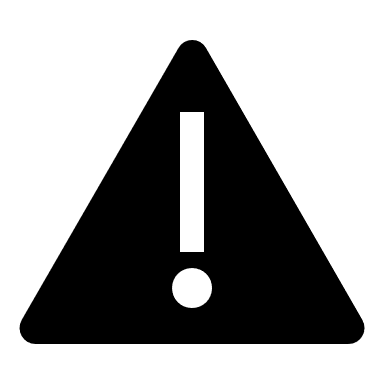 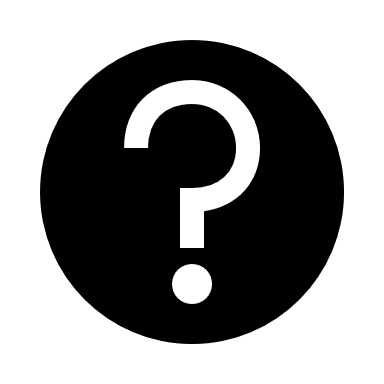 IMPORTANTE: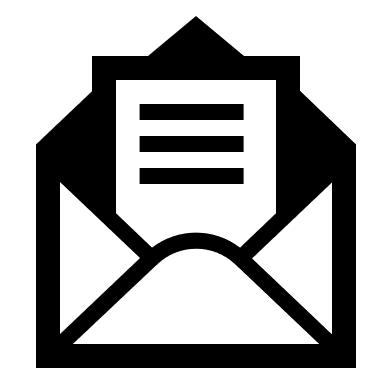 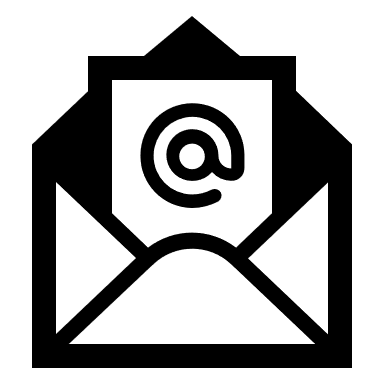 En caso de consultas, escribir al mail de tu profesor:- Leonardo Allendes: leonardoallendes@maxsalas.clo al Whatsapp de la profundización.1.  Lectura: Economía Positiva y Economía Normalista.Recomendaciones para trabajar los textosLee el texto con atención, respetando comas, puntuación y estructura del textoResume o reescribe con tus palabras el texto, puedes hacer tu propia versión del texto, te servirá para comprender mejor.Subraya con distintos colores lo mas importante, si es en computador, puedes subrayar con las herramientas de Word. Anota aquellos conceptos que no entiendes y busca sus significados( al final de ambos textos tendrás espacio para ello)El análisis normativo frente al análisis positivo Con objeto de aclarar los dos roles que desempeñan los economistas, examinaremos el uso del lenguaje. Debido a que los científicos y los asesores políticos tienen diferentes objetivos, ambos utilizan el lenguaje de manera distinta. Piense, por ejemplo, que dos personas hablan sobre las leyes del salario mínimo. He aquí dos afirmaciones que podríamos oír: Polly: Las leyes del salario mínimo causan desempleo. Norm: El gobierno debe incrementar el salario mínimo. Por el momento, pasemos por alto si estamos de acuerdo o no con estas afirmaciones. Observe que Polly y Norm no coinciden en lo que quisieran hacer; Polly está hablando como científico, es decir, está haciendo una afirmación de cómo es la realidad. Norm, por su parte, está hablando como asesora política y está haciendo una afirmación de la forma en la que le gustaría que la realidad cambiara. En términos generales, las afirmaciones acerca de la realidad pueden dividirse en dos: las afirmaciones como las que hace Polly son positivas. Una afirmación positiva es descriptiva y se refiere a cómo es el mundo. Por otra parte, tenemos las afirmaciones como la que hace Norm, la cual es normativa. Una afirmación normativa es prescriptiva y se refiere a cómo debería ser el mundo. Una diferencia clave entre una afirmación normativa y una positiva es la forma en que se juzga su validez. Las afirmaciones positivas, en principio, pueden refutarse o confirmarse analizando las pruebas. Así, un economista puede evaluar la afirmación que hace Polly analizando a través del tiempo los datos de los cambios en el salario mínimo y en el desempleo. Por otra parte, evaluar las afirmaciones normativas implica tomar en cuenta tanto valores como datos. La afirmación que Norm hace no puede ser juzgada únicamente a la luz de los datos. Decidir qué es una buena o mala política no es solo cuestión de ciencia, también se relaciona con nuestros puntos de vista sobre la ética, la religión y la filosofía política. Las afirmaciones positivas y normativas son fundamentalmente diferentes, pero por lo general están entrelazadas dentro del marco de las creencias de las personas. En particular, el punto de vista positivo de cómo es el mundo repercute sobre el punto de vista positivo de qué políticas son deseables. Polly asevera que el salario mínimo causa desempleo y si esto es cierto, la puede llevar a rechazar la conclusión de Norm de que el gobierno debe aumentarlo. Sin embargo, las conclusiones normativas no provienen únicamente del análisis positivo, sino que también se basan en juicios de valor. Conforme se estudia la economía, resulta importante tener en cuenta la distinción que existe entre las afirmaciones positivas y normativas, porque nos ayudará a centrar la atención en la tarea que nos ocupa. Gran parte del análisis económico es positivo; es decir, trata de explicar cómo funciona la economía. Sin embargo, hay quienes se valen de la economía para lograr objetivos normativos. Buscan saber, por ejemplo, cómo mejorarla. Cuando oímos que los economistas hacen afirmaciones normativas, sabemos que están hablando no como científicos, sino como asesores políticos. Mankiw, G., Principios de Economía, 6a edición, ed. Cengage Learning Editores, México, 2012, p. 30 y 31. 2. Análisis de la lecturaTrabajemos la siguiente tabla después de haber leído el texto, describe en ella cada etapa económica de análisis y luego deberás explicarlo con tus palabras.Auto evaluaciónPor ultimo, te invito a completar esta breve autoevaluación de tu trabajo, lo que será muy útil para orientar tus aprendizajes.AsignaturaEconomía y sociedadNIVEL3° mEDIOUNIDADECONOMÍA, DE LA TEORÍA A LA PRÁCTICA: LOS AGENTES ECONÓMICOS Y SUS DECISIONES  OBJETIVO DE APRENDIZAJE O HABILIDADESExplicar la Economía como una ciencia social que estudia las decisiones que toman las personas en su vida cotidiana, así como la familia, el sector privado y el Estado para enfrentar la escasez, considerando su método científico (supuestos y experiencias económicas, principios fundamentales y el análisis positivo y normativo).  PreguntasRespuestas1. ¿Explica con tus palabras que entiendes por Economía Positiva y Economía Normalista?2. Explica la siguiente frase“Cuando oímos que los economistas hacen afirmaciones normativas, sabemos que están hablando no como científicos, sino como asesores políticos”3. Menciona un ejemplo de la actualidad respecto a la Economía Positiva y la Economía NormalistaIndicadorSiempreCasi SiempreAlgunas veces Esta vez noHe dedicado el tiempo suficiente a resolver esta guíaMe preocupé de leer y clarificar el objetivo de esta actividad propuesta por mi profesor (a)He tomado nota de lo más relevante He pensado en lo que ya sé de este tema para relacionarlo con lo que aprenderéAtendí a las recomendaciones de mi profesor (a) Realicé conexiones entre la información  nueva con los que ya sabíaIdentifiqué las dificultades que enfrenté al hacer las actividades Identifiqué e integré nuevo vocabulario especializado propio de las Ciencias SocialesUsé recursos diversos (fuentes digitales, libro de texto, consulta a mis pades u otros compañeros) para aprender más de la temática propuestaMe planteo preguntas o desarrollo  imágenes mentales para comprender el contenido estudiadoValoré mi responsabilidad como estudiante en mi contexto local y nacionalColaboré con mis compañeros (as) en la resolución de las actividades propuestasUtilicé los canales propuestos por el profesor para hacer consultas sobre  las actividades sugeridasCreo que puedo aplicar los conceptos e ideas adquiridas, las habilidades desarrolladas y los recursos desarrollados a situaciones nuevas